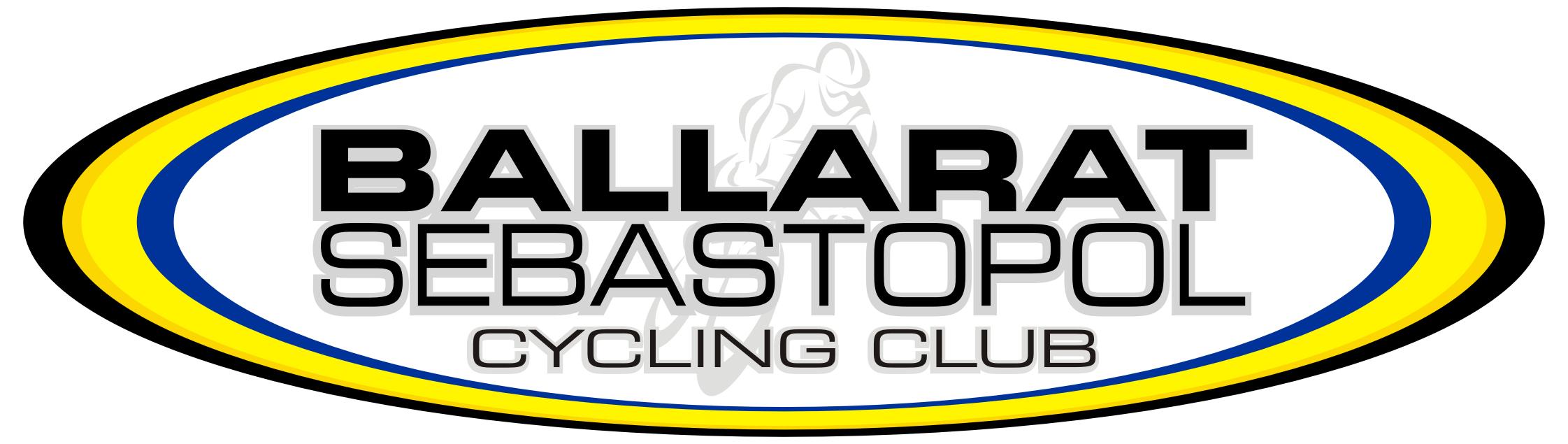 ABN: 81 823 158 455Notice of 2021 Ballarat Sebastopol Cycling Club Annual General MeetingThe Ballarat Sebastopol Cycling Club invites members to attend the 2021 Annual General Meetingon Tuesday 12th October,  7:30pmAgenda:President’s reportFinancial reportElection of Committee (Vice President, Secretary, 3 General Committee Members)NB:   Please note nominations closed on 20 September 2021. We will not be accepting any further nominations.